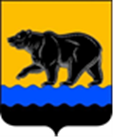 СЧЁТНАЯ ПАЛАТА ГОРОДА НЕФТЕЮГАНСКА16 мкрн., д. 23, помещение № 97, г. Нефтеюганск, Ханты-Мансийский автономный округ - Югра(Тюменская область), 628310, телефон: 20-30-54, факс: 20-30-63 е-mail: sp-ugansk@mail.ru______________________________________________________________________________________ЗАКЛЮЧЕНИЕ на проект изменений в муниципальную программу города Нефтеюганска «Социально-экономическое развитие города Нефтеюганска»Счётная палата города Нефтеюганска на основании статьи 157 Бюджетного кодекса Российской Федерации, Положения о Счётной палате города Нефтеюганска, рассмотрела проект постановления «О внесении изменений в постановление администрации города Нефтеюганска от 15.11.2018 № 603-п «Об утверждении муниципальной программы города Нефтеюганска «Социально-экономическое развитие города Нефтеюганска» (далее по тексту – проект).Проектом планируется по мероприятию «Реализация переданных государственных полномочий на осуществление деятельности по содержанию штатных единиц органов местного самоуправления» на 2022 год уменьшить средства окружного бюджета на 40,700 тыс. рублей.Согласно пункту 2 статьи 179 Бюджетного кодекса Российской Федерации объём бюджетных ассигнований на финансовое обеспечение реализации муниципальных программ утверждается решением о бюджете по соответствующей каждой программе целевой статье расходов бюджета в соответствии с утвердившим программу муниципальным правовым актом местной администрации муниципального образования.Рекомендуем исключить из проекта указанные изменения, ввиду невозможности реализации пункта 2 статьи 179 Бюджетного кодекса Российской Федерации, а именно утвердить объём бюджетных ассигнований на финансовое обеспечение реализации муниципальной программы решением о бюджете.По итогам проведения экспертизы, необходимо рассмотреть рекомендацию, изложенную в заключении. Информацию о принятом решении направить в адрес Счётной палаты до 30.12.2022 года.Председатель					               			С.А. ГичкинаИсполнитель:начальник инспекторского отдела № 3Счётной палаты города НефтеюганскаФилатова Юлия ЕвгеньевнаТел. 8 (3463) 203303Исх. СП-905-2 от 20.12.2022  